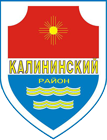 СОВЕТ депутатов калининского районагорода челябинска 
первого созыва решение от 31.05.2017			                               		                                     № 37/2Об установлении квалификационныхтребований для замещениядолжностей муниципальнойслужбы в Калининском районе города ЧелябинскаВ соответствии с Федеральным законом от 02.03.2007 № 25-ФЗ «О муниципальной службе в Российской Федерации», Законами Челябинской области от 30.05.2007 № 144-ЗО «О регулировании муниципальной службы в Челябинской области», от 28.06.2007 № 153-ЗО «О Реестре должностей муниципальной службы в Челябинской области», Уставом Калининского  района города ЧелябинскаСовет депутатов Калининского района города Челябинска первого созыва Решает:1. Установить квалификационные требования для замещения должностей муниципальной службы в Калининском районе города Челябинске (приложение).2. Внести настоящее решение в  раздел 2 «Органы и должностные лица местного самоуправления, муниципальная служба» нормативной правовой базы местного самоуправления Калининского района города Челябинска.3. Ответственность за исполнение настоящего решения возложить на руководителей органов местного самоуправления Калининского района города Челябинска.4. Контроль исполнения настоящего решения поручить постоянной комиссии Совета депутатов Калининского района по местному самоуправлению и обеспечению безопасности жизнедеятельности населения  (Спицын А.Ю.).5. Настоящее решение вступает в силу со дня подписания и подлежит официальному опубликованию (обнародованию).Первый заместитель ПредседателяСовета депутатов Калининского района                              	        В.В. НекрасовИсполняющий полномочия Главы Калининского района                                                                                А.Б. КолесниковПриложение к решению Совета депутатов Калининского района города Челябинскаот 31.05.2017 № 37/2Квалификационные требованиядля замещения должностей муниципальной службыв Калининском районе  города ЧелябинскаI. ОБЩИЕ ПОЛОЖЕНИЯ1. Квалификационные требования для замещения должностей муниципальной службы в Калининском районе города Челябинске (далее - квалификационные требования) разработаны в соответствии с Федеральным законом от 02.03.2007         № 25-ФЗ «О муниципальной службе в Российской Федерации», Законами Челябинской области от 30.05.2007 № 144-ЗО «О регулировании муниципальной службы в Челябинской области», от 28.06.2007 № 153-ЗО «О Реестре должностей муниципальной службы в Челябинской области», Уставом Калининского района города Челябинска и устанавливают в соответствии с классификацией должностей муниципальной службы требования к уровню профессионального образования, стажу муниципальной службы или стажу работы по специальности, направлению подготовки, необходимым для замещения должностей муниципальной службы.2. Квалификационные требования являются основанием при:1) поступлении гражданина на муниципальную службу в Калининском районе  города Челябинска;2) определении кандидата из числа граждан или муниципальных служащих на замещение вакантной должности муниципальной службы в Калининском районе  города Челябинска;3) отборе кандидатур для включения в кадровый резерв для замещения вакантных должностей муниципальной службы в Калининском районе  города Челябинска;4) оценке служебной деятельности муниципального служащего Калининского района  города Челябинска в период проведения его аттестации;5) разработке должностных инструкций муниципальных служащих Калининского  района  города Челябинска.II. КВАЛИФИКАЦИОННЫЕ ТРЕБОВАНИЯ К УРОВНЮПРОФЕССИОНАЛЬНОГО ОБРАЗОВАНИЯ, СТАЖУ МУНИЦИПАЛЬНОЙ СЛУЖБЫИЛИ СТАЖУ РАБОТЫ ПО СПЕЦИАЛЬНОСТИ, НАПРАВЛЕНИЮ ПОДГОТОВКИ3. Квалификационные требования для замещения:1) высших и главных должностей муниципальной службы в Калининском районе  города Челябинска - высшее профессиональное образование, а также стаж муниципальной службы не менее трех лет или стаж работы по специальности, направлению подготовки не менее трех лет;2) ведущих и старших должностей муниципальной службы в Калининском районе  города Челябинска - среднее профессиональное образование и стаж работы по специальности, направлению подготовки не менее 5 лет или высшее профессиональное образование;3) младших должностей муниципальной службы в Калининском районе  города Челябинска - среднее профессиональное образование.4. Для лиц, имеющих дипломы специалиста или магистра с отличием, в течение трех лет с даты выдачи указанных дипломов устанавливается квалификационное требование к стажу муниципальной службы или стажу работы по специальности, направлению подготовки для замещения должностей муниципальной службы главной группы не менее одного года стажа муниципальной службы или стажа работы по специальности.III. КВАЛИФИКАЦИОННЫЕ ТРЕБОВАНИЯ К ЗНАНИЯМ И УМЕНИЯМ5. Квалификационные требования к знаниям и умениям, которые необходимы для исполнения должностных обязанностей по должностям муниципальной службы в Калининском районе  города Челябинска, устанавливаются в зависимости от области и вида профессиональной служебной деятельности муниципального служащего его должностной инструкцией. Должностной инструкцией муниципального служащего могут также предусматриваться квалификационные требования к специальности, направлению подготовки.6. Квалификационные требования к знаниям и умениям могут подразделяться на базовые и функциональные.Базовые квалификационные требования - требования, соответствие которым необходимо для исполнения должностных обязанностей вне зависимости от направления деятельности и специализации по направлению деятельности.Функциональные квалификационные требования - требования, соответствие которым необходимо для исполнения должностных обязанностей по направлению деятельности с учетом специализации.Первый заместитель ПредседателяСовета депутатов Калининского района                              	        В.В. НекрасовИсполняющий полномочия Главы Калининского района                                                                                А.Б. Колесников